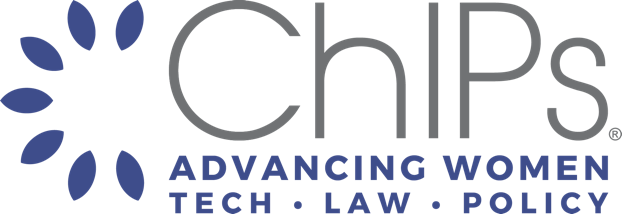 NEXTGEN SUMMIT | JUNE 6, 2024 | ORACLE | REDWOOD CITY, CAImpact ChecklistWhat are your top goals for attending the ChIPs NextGen Summit?What do you hope to learn professionally?What personal skills do you hope to strengthen?Who do you wish to meet?How do you plan to follow up?CN080723Get the Most from ChIPs NextGen SummitSchedule and attend a pre-event ChIPs NextGen Summit call with ChIPs staff.Review the attendee list and reach out to the people you want to meet — don’t just focus on new people, reconnect with old friends, too.Focus in — use our Impact Guide to ask the right questions and record the answers.Minimize your screen time. The less time you spend answering texts and emails the more you will connect and learn.Use social media — before, during and after the event. Post pics and comments on your social media and tag your clients, colleagues and #chipsnextgen.Prepare to participate. Have questions to ask the panelists or share with others.Have your elevator pitch ready. Even if you’re not “selling” anything, it’s nice to have an interesting answer to “What do you do?”Bring a client! Multiply your impact by bringing a valued client as your guest.Follow up — send emails or texts to the people you met and follow them on LinkedIn.Pay it forward — Report your learnings to your colleagues when you get home. You can share notes, pictures, content and more.Read ”Do Women’s Networking Events Move the Needle on Equality?” by Shawn Achor, Harvard Business Review, February 2018.